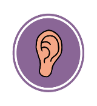 SoundFill in the missing words before adding your own part to the sentence:The room was filled with the _________ of war. There were guns ________, war tanks __________, windows ______________ and army members _______________.Chot:SoundsNoisesFiringThunderingRoaringShatteringCrackingWailingHowlingYelping Chot:SoundsNoisesFiringThunderingRoaringShatteringCrackingWailingHowlingYelping 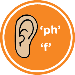 OnomatopoeiaCome up with your own war sounds using our class chotting. Make sure you use an exclamation mark after each word._______________________________________________________________________________________________________________________________________________________________Come up with your own war sounds using our class chotting. Make sure you use an exclamation mark after each word._______________________________________________________________________________________________________________________________________________________________Come up with your own war sounds using our class chotting. Make sure you use an exclamation mark after each word._______________________________________________________________________________________________________________________________________________________________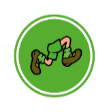 ActionBombs ______________ from the air. Soldiers ______________________ on the ________________. Army tanks ______________________ through the ________________. Bombs ______________ from the air. Soldiers ______________________ on the ________________. Army tanks ______________________ through the ________________. Chot:SoaredDroppedFlungSmackedThuddedLandedPloughedRoaredStormed 